Новый 2016 год!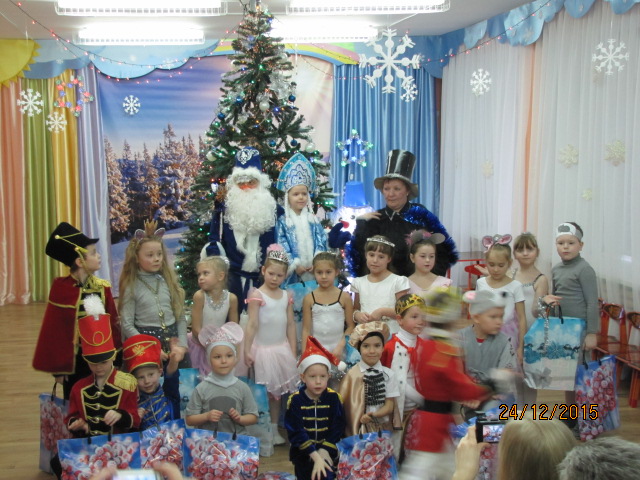 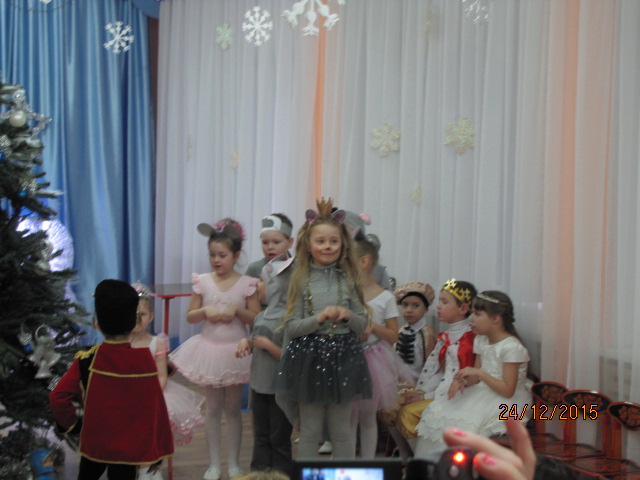 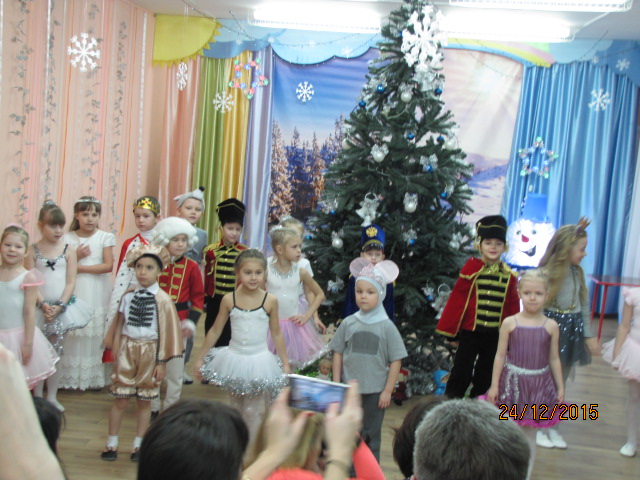 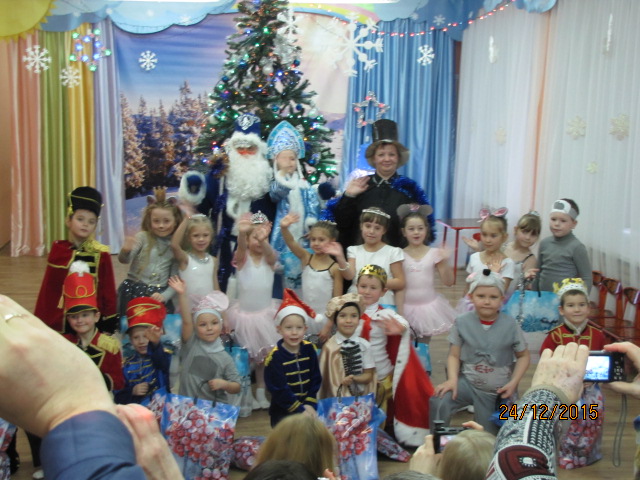 Праздник осени!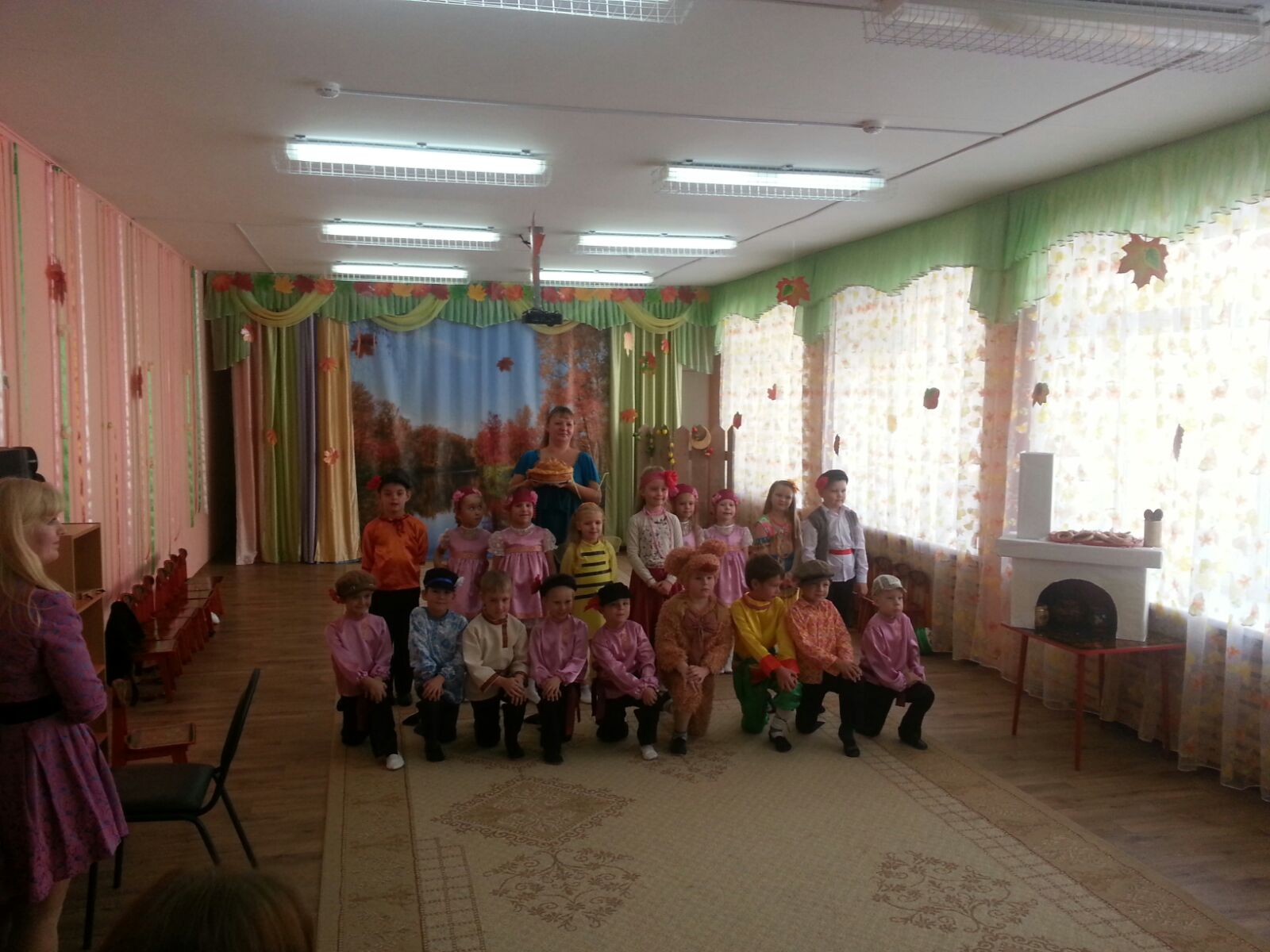 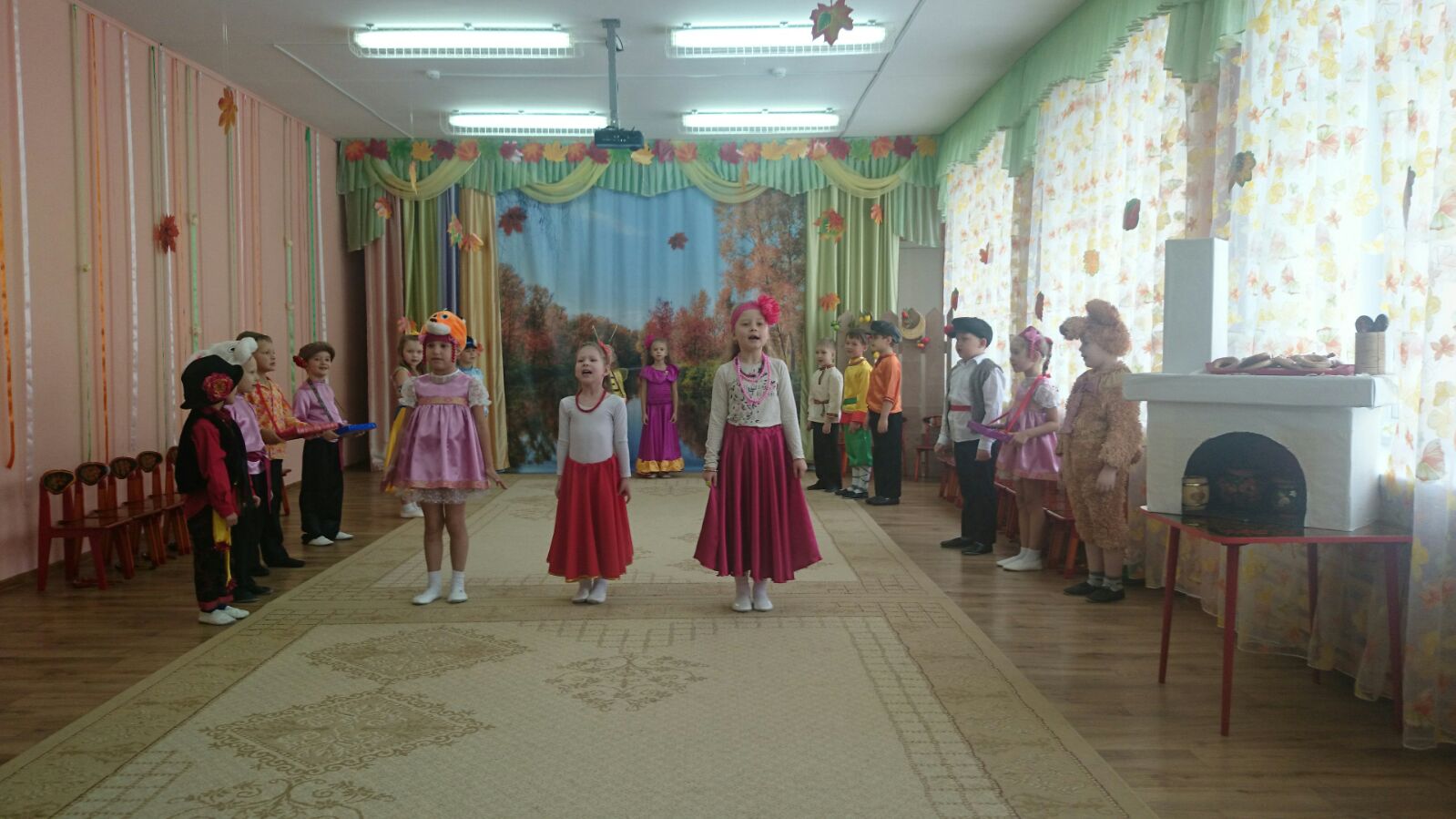 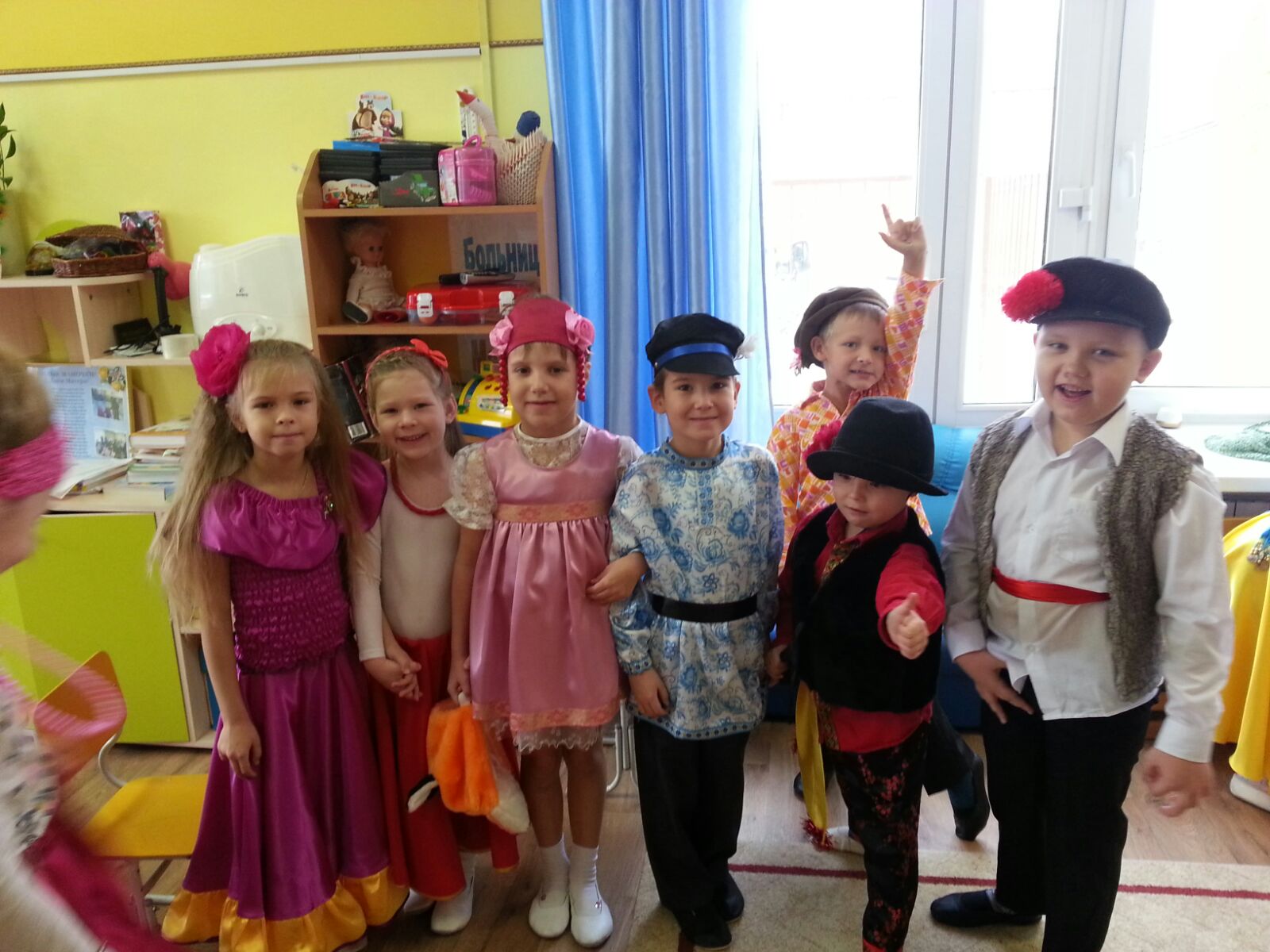 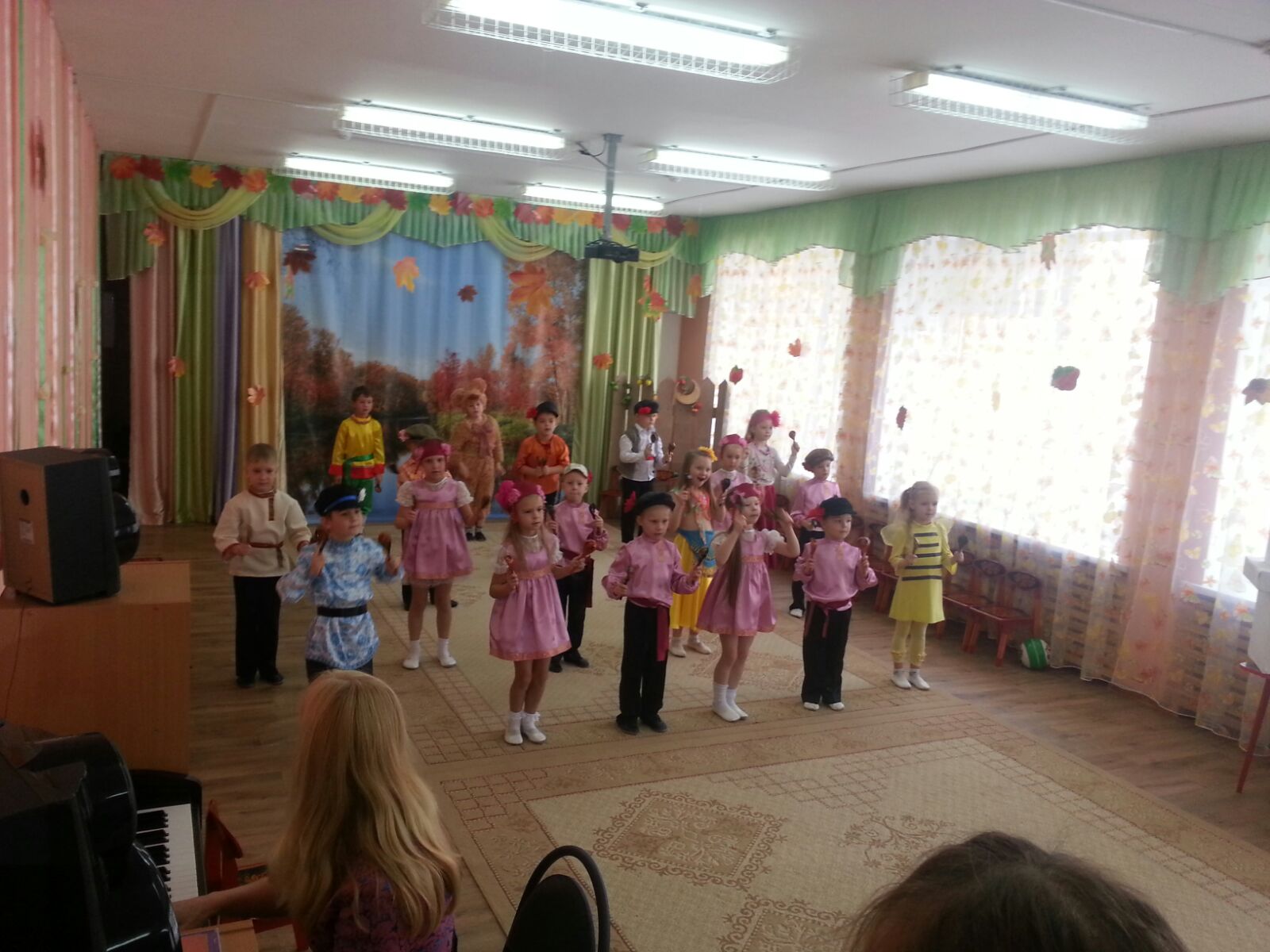 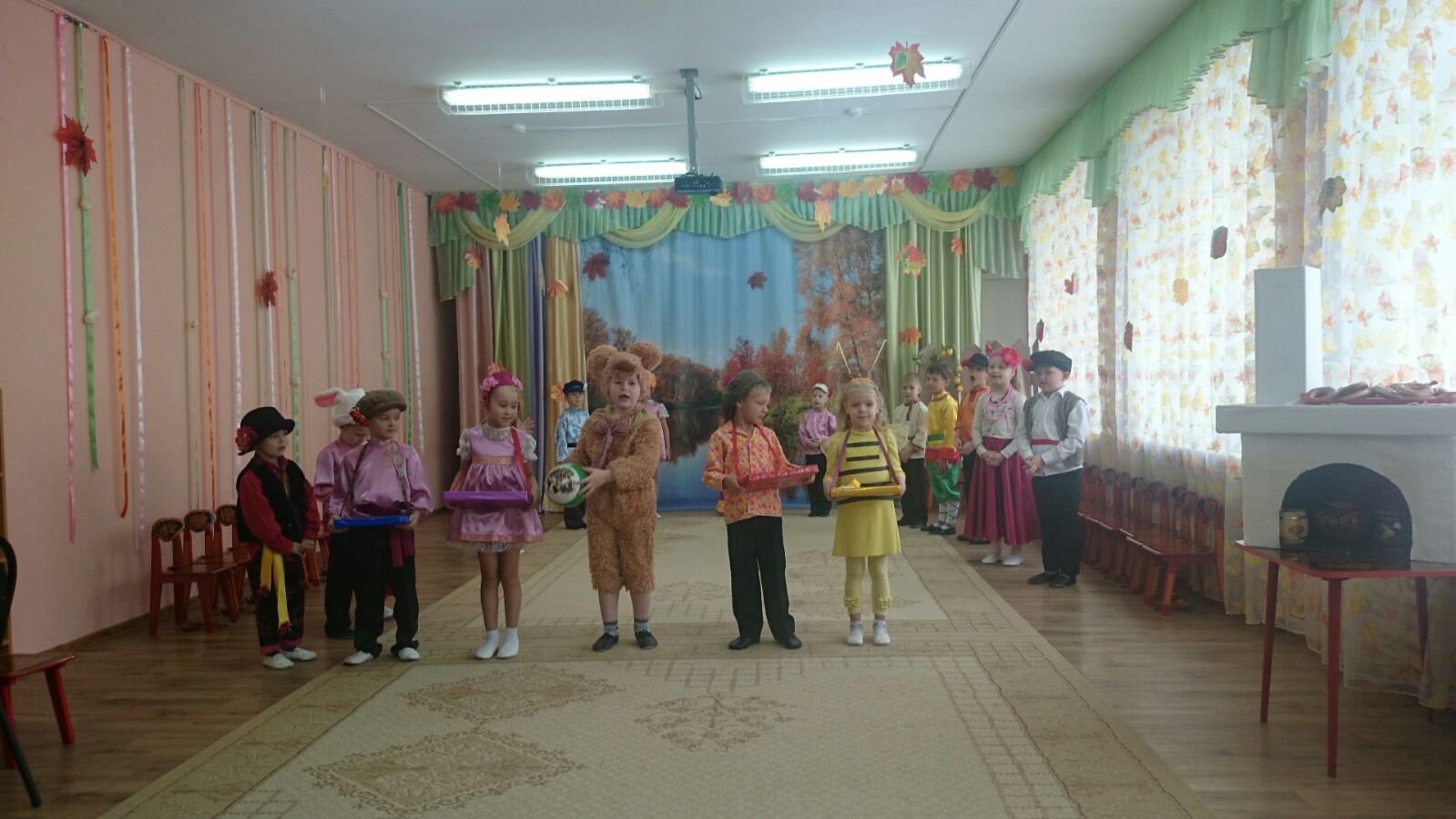 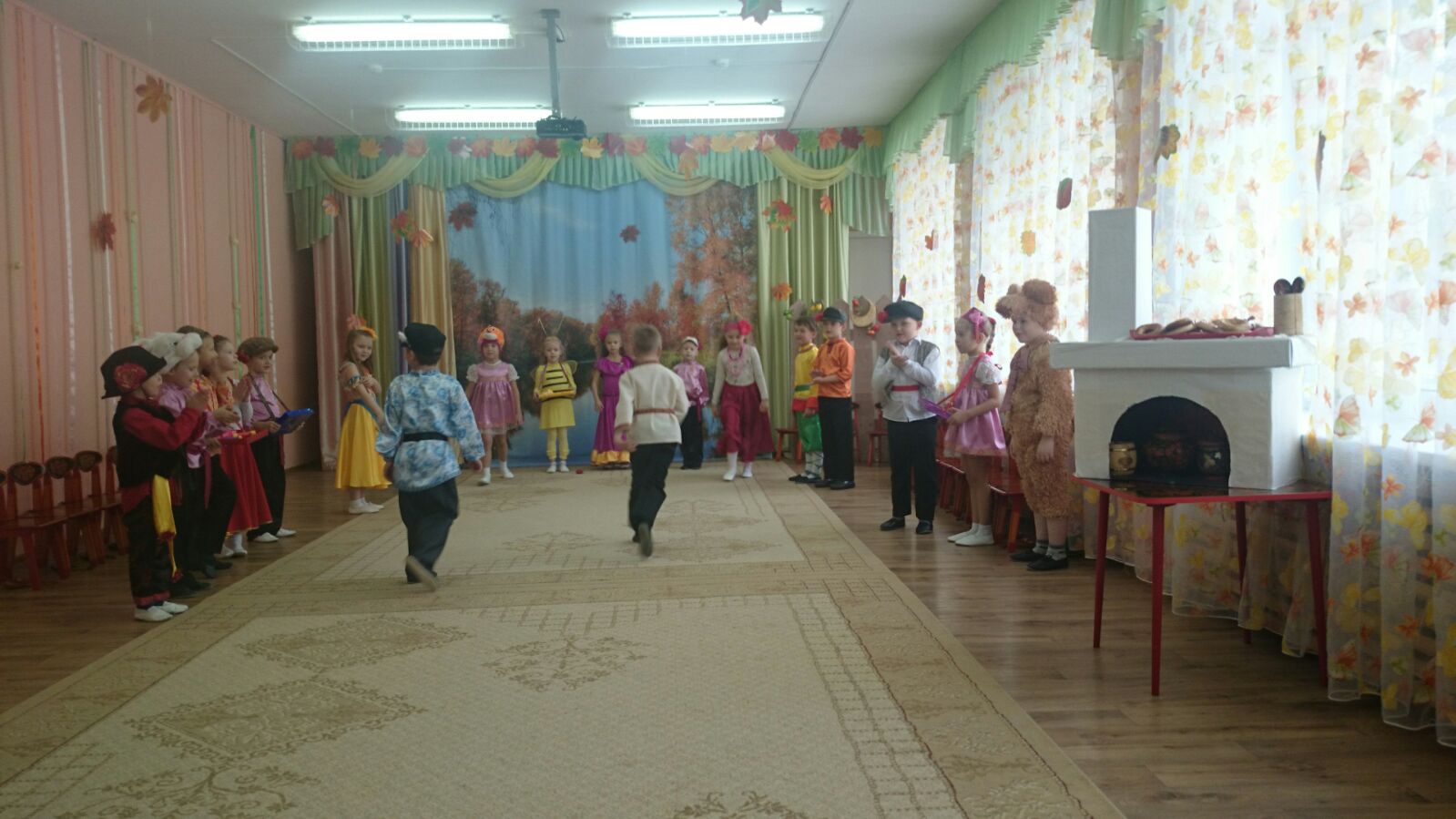 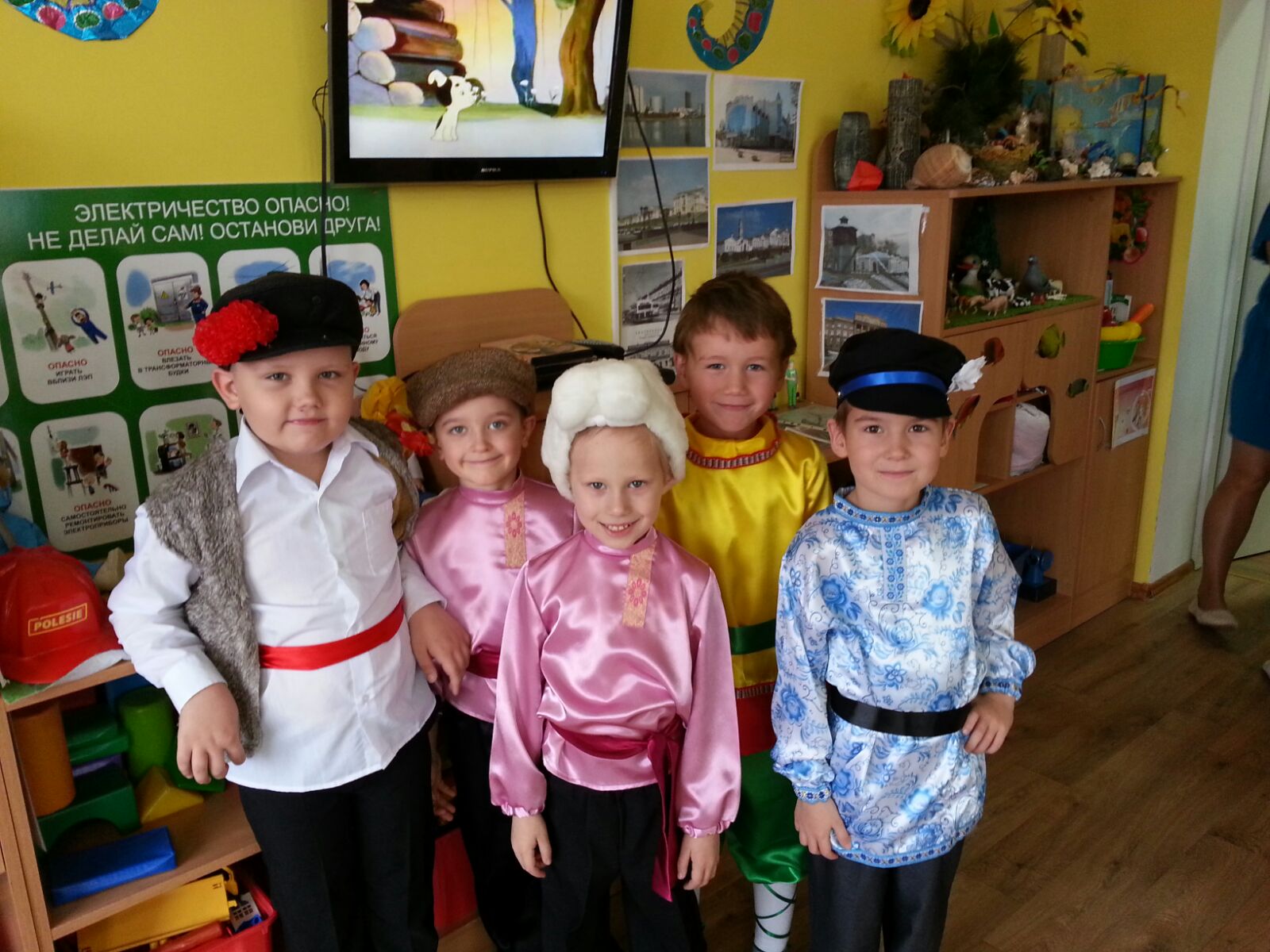 Праздник мам!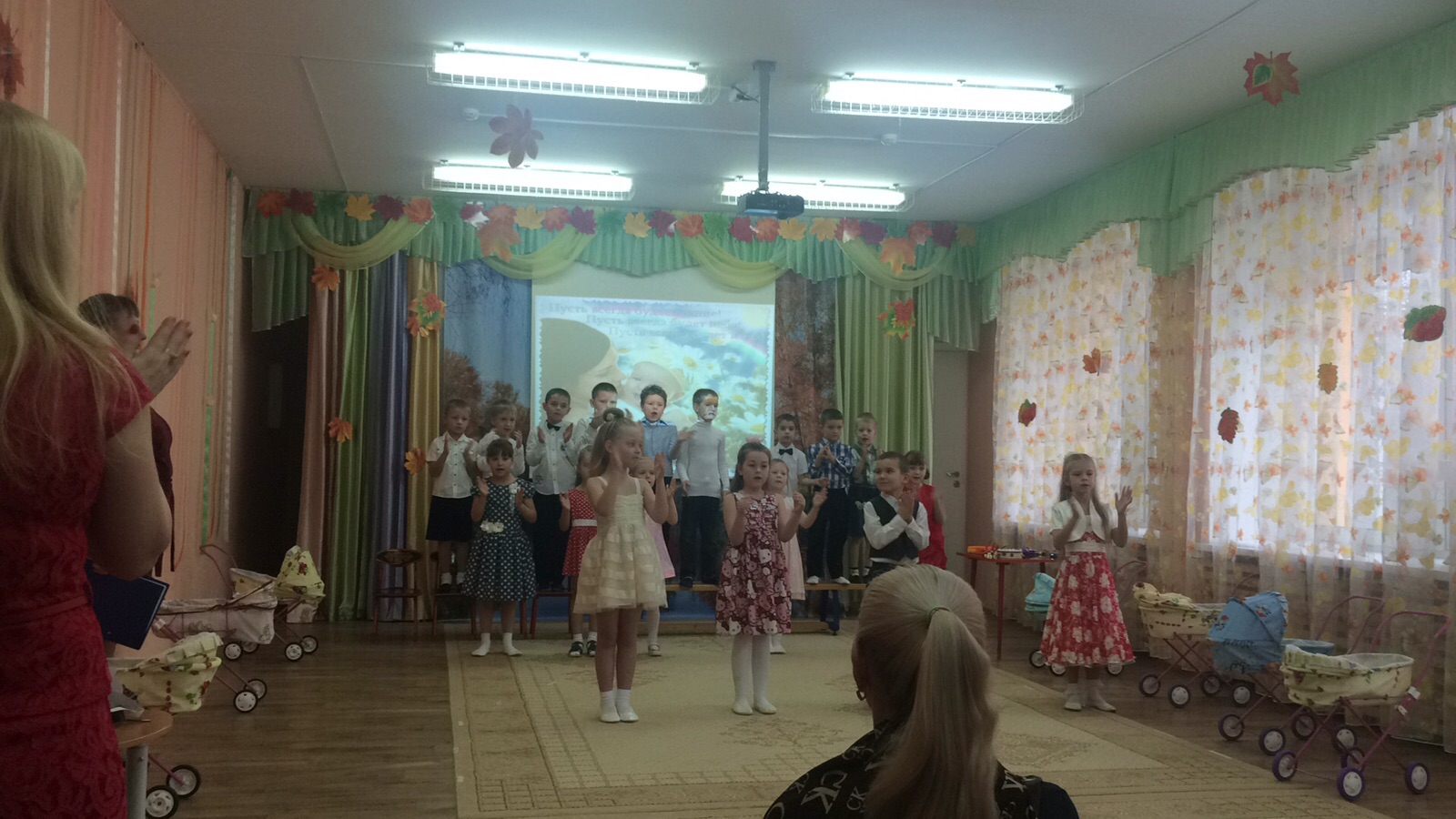 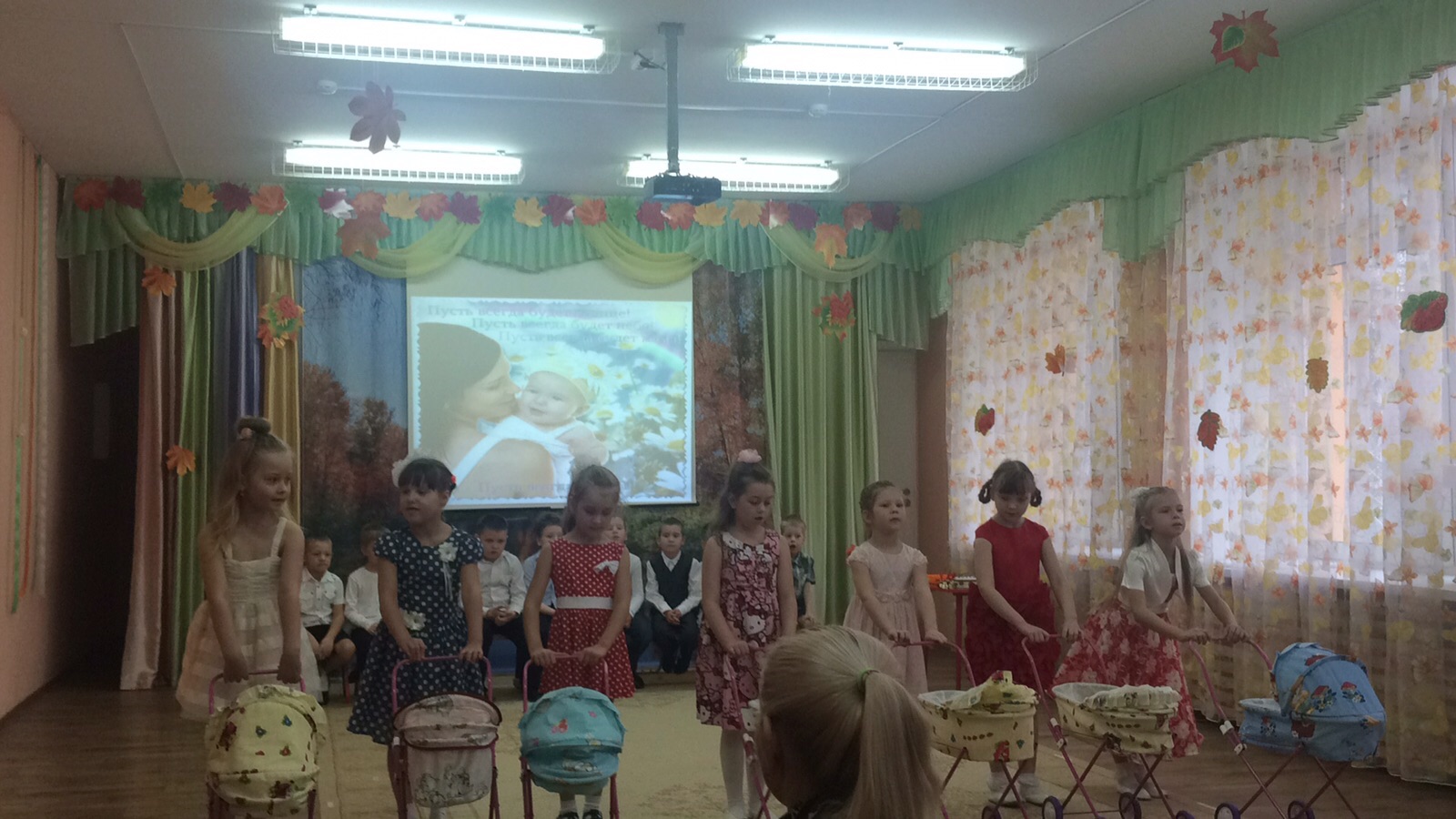 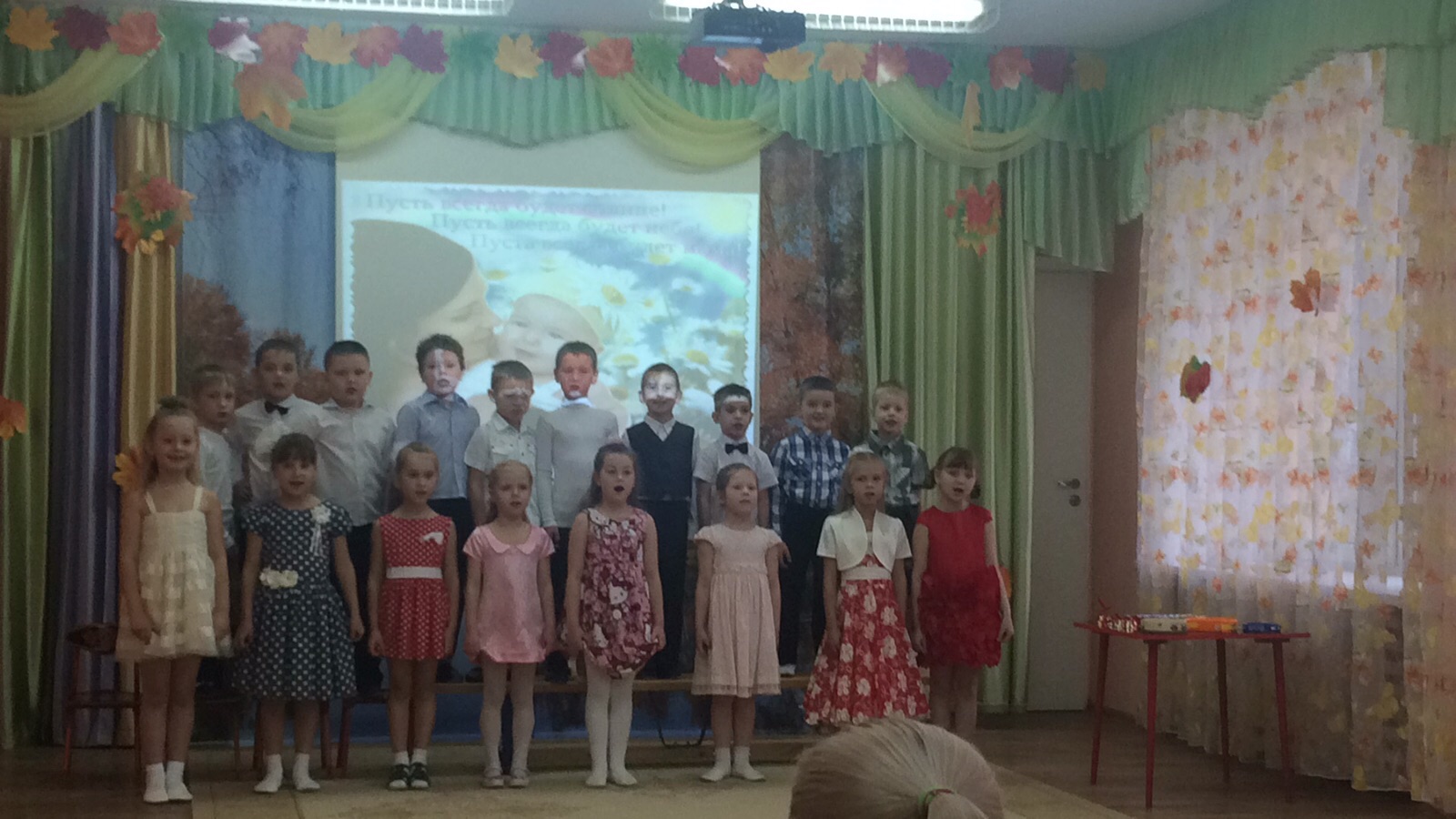 